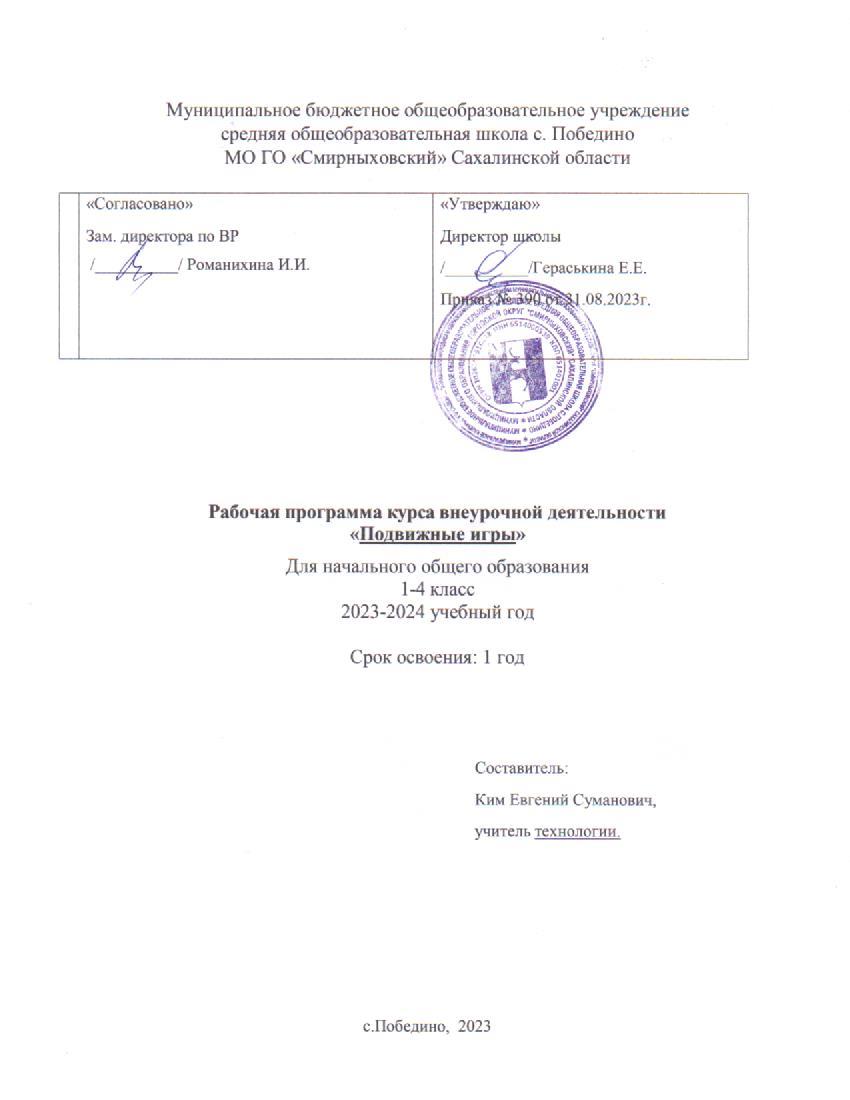 пояснительная запискаРабочая    программа   по внеурочной деятельности для младших школьников  разработана на основании основных нормативных документов:- Законом РФ «Об образовании»;- Приказом  Министерства просвещения Российской Федерации от 31.05.2021 № 286 «Об утверждении федерального государственного образовательного стандарта начального общего образования» (Зарегистрирован 05.07.2021 № 64100);- Приказом Министерства просвещения Российской Федерации от 18.07.2022 № 569 «О внесении изменений в федеральный государственный образовательный стандарт начального общего образования» (Зарегистрирован 17.08.2022 № 69676);- Примерной  рабочей  программой  по воспитанию для общеобразовательных организаций, одобренная решением федерального учебно-методического объединения по общему образованию (протокол от 23 июня 2022 г. № 3/22);-  Учебного плана МБОУ СОШ с. Победино на 2023-2024 учебный год;- СанПиН 2.4.2.2821-10 «Санитарно-эпидемиологические требования к условиям и организации  обучения в ОУ»;- Положением об организации внеурочной деятельности.Программа рассчитана на детей младшего школьного возраста.  В 1-4 классах, ведётся 1 час в неделю, всего 34 часа.        Подвижная игра – естественный спутник жизни ребёнка, источник радостных эмоций, обладающий великой воспитательной силой.Подвижные игры являются одним из традиционных средств педагогики. Испокон веков в играх ярко отражается образ жизни людей, их быт, труд, представление о чести, смелости, мужестве, желание обладать силой, ловкостью, выносливостью, быстротой и красотой движений.  Проявлять смекалку, выдержку, творческую выдумку, находчивость, волю, стремление к победе. Подвижные игры являются частью патриотического, эстетического и физического воспитания детей. У них формируются устойчивое, заинтересованное, уважительное отношение к культуре родной страны, создаются эмоционально положительная основа для развития патриотических чувств: любви к Родине, её культуре и наследию. Это один из главных и основополагающих факторов детского физического развития. Они нравятся практически всем дошкольникам без исключения, так как способствуют совершенствованию двигательной координации, мышечной активности, физического равновесия, а также развитию силы, подвижности, ловкости, активности и быстроты реакций. Более того, все подвижные игры имеют занимательный характер, тем самым настраивая ребёнка на позитивное восприятие мира, на получение положительных эмоций. По содержанию все подвижные игры классически лаконичны, выразительны и доступны детям.Игра как средство воспитания.Развитие подвижных игр в воспитательных целях связано с образом жизни людей. В играх отражаются особенности психического склада народностей, идеология, воспитание, уровень культуры и достижения науки. Кроме того, некоторые игры приобретают определённый оттенок в зависимости от географических и климатических условий.Игра в жизни ребёнка.Игры предшествуют трудовой деятельности ребёнка. Он начинает играть до того, как научиться выполнять хотя бы простейшие трудовые процессы.Таким образом, игровая деятельность не является врождённой способностью.с свойственной младенцу с первых дней его существования. Предпосылками игровой деятельности в онтогенезе служат рефлексы. Двигательная игровая деятельность возникает в жизни ребёнка условно - рефлекторным путём, при тесной взаимосвязи первой и второй сигнальных систем. Она формируется и развивается в результате общения ребёнка с внешним миром. При этом большое значение имеет воспитание как организованный педагогический процесс. Оздоровительное значение подвижных игр.Правильно организованные подвижные игры должны оказывать благотворное влияние на рост, развитие и укрепление костно-связочного аппарата, мышечной системы. На формирование правильной осанки детей. Благодаря этому большое значение приобретают подвижные игры, вовлекающие в разнообразную, преимущественно динамическую, работу различные крупные и мелкие мышцы тела. Цель программы: сформировать у младших школьников мотивацию сохранения и приумножения здоровья средством подвижной игры.Задачи: - сформировать у младших школьников начальное представление о «культуре движений»;               - выработать потребность в систематических занятиях физическими упражнениями и  подвижных играх;  - учить младших школьников сознательному применению физических упражнений, подвижных игр в целях самоорганизации  отдыха,      повышения работоспособности  и укрепления здоровья;               -развивать умения ориентироваться в пространстве;              - развивать познавательный интерес, воображение, память, мышление, речь;              -создавать условия для проявления чувства коллективизма;              - развивать активность и самостоятельность;              -обучение жизненно важным двигательным навыкам и умениям,  применению их в различных по сложности условиях.При проведении занятий можно выделить два направления:оздоровительная направленность, обеспечивающая наряду с укреплением здоровья активный отдых, восстановление или поддержание на оптимальном уровне умственной работоспособности; повышение двигательной подготовленности учащихся, отвечающей требованиям учебной программы.«Подвижные игры» — это еженедельные занятия физическими упражнениями на открытом воздухе, которые проводятся внеурочное время. Это активный отдых, который снимает утомление, вызванное учебной деятельностью, и способствует повышению двигательной активности школьников. Занятия, проводимые на открытом воздухе, имеют оздоровительную ценность.Ожидаемый результат:             -у выпускника начальной школы выработана потребность к систематическим занятиям физическими упражнениями и подвижными играми;- сформировано начальное представление о культуре движении;    - младший школьник сознательно применяет физические упражнения для повышения работоспособности, организации отдыха и укрепления    здоровья;             -обобщение и углубление знаний об истории, культуре народных игр; - умение работать в коллективе.Содержание программыФормирование системы элементарных знаний о ЗОЖ (включается во все занятия). Значение ЗОЖ. Средства, способствующие физическому, духовному и социальному здоровью: режим дня, личная гигиена, физические упражнения, отказ от вредных привычек, самостоятельные занятия физической культурой и спортом.Правила игр, соревнований, места занятий, инвентарь (включается во все занятия).Правила проведения игр и соревнований. Определение допустимого риска и правил безопасности в различных местах занятий: спортивная площадка, спортивный зал. Оборудование и инвентарь для занятий различными видами спорта.Подвижные игры.«Белые медведи», «Совушка», «Удочка», «Дедушка», «Хвостики», «Ниточка и иголочка», «Охотники и утки», «Караси и щука» и др.Спортивные игры.Стойка баскетболиста, ведение мяча, передача и ловля мяча, бросок мяча снизу и от груди.Требования к знаниям, умениям, навыкам в 1-4 классе:Иметь представление о двигательном режиме четвероклассника;Знать :-причины нарушения осанки, появления нарушения зрения, плоскостопия;-правила и уметь организовать подвижные игры (1-4);-не менее двух комплектов упражнений на развитие силы, быстроты, выносливости, ловкости, гибкости.Уметь:-оценивать свою двигательную активность, выявлять причины нарушения и корректировать её;-выполнять правила игры.Демонстрировать позитивное отношение к участникам игры.Календарно - тематическое планирование для 2 классаКалендарно - тематическое планирование для 2-3 классаКалендарно - тематическое планирование для 4 классаМетодическое обеспечение.«Справочник учителя физической культуры», П.А.Киселев, С.Б.Киселева; - Волгоград: «Учитель»,2008.«Двигательные игры, тренинги и уроки здоровья 1-5 классы», Н.И.Дереклеева; Москва: «ВАКО»,2007.«Подвижные игры 1-4 классы», А.Ю.Патрикеев; Москва: «ВАКО»,2007.«Зимние подвижные игры 1-4 классы», А.Ю.Патрикеев; Москва: «ВАКО»,2009.«Дружить со спортом и игрой», Г.П.Попова; Волгоград: «Учитель»,2008.«Физкультура в начальной школе», Г.П.Болонов; Москва: «ТЦ Сфера»,2005.Жуков М.Н. «Подвижные игры»: Учеб.для студ. пед. вузов. — М.: Издательский центр «Академия», 2000. — 160 сСроки проведенияДата по факту№ТемаРазвитие и формирование качеств у учащихсяИгрыОборудование1Мир движений.формирование о мире движений, их роли в сохранении здоровья «Гуси-гуси», «Удочка»,  кубики, мелки, обручи, скакалки2Красивая осанка.формирование правильной осанки и развитие навыков бега «Хвостики».  «Дедушка»гимнастические палки, ленточки. Скакалки3Учись быстроте и ловкости.развитие ловкости; воспитание чувства ритма«Прыжки», «Кто быстрее?», «Самый координированный»скакалки, мелки, шапочка, шарф. Варежки, лыжи, лыжные палки.4Сила нужна каждому.развитие силы и ловкости «Кто сильнее?»,  «Совушка, «Удочка с прыжками»мешочки, скакалка, коврики5Ловкий. Гибкий.развитие гибкости и ловкости«Удочка», «Быстрая тройка»гимнастические палки, скакалки6Весёлая скакалка.развитие ловкости и внимания«Хвостики», «Мышка и кошка»кубики, скакалки7Сила нужна каждому. П.И.развитие выносливости и силы«Рыбак», «Хвостики»,мешочки, мячи8Развитие быстроты.развитие быстротыУпоры и седы, «Гуси-гуси»,мячи,  скакалки9Кто быстрее?развитие скоростных качеств, выносливостиЛодочка, «Ниточка и иголочка»,мешочки, маленькие мячи, кубики, коврики10Скакалочка- выручалочка.развитие силыЛазание по гимнастической стенке, «Удочкаскакалки, коврики. 11Ловкая и коварная гимнастическая палка.развитие быстроты и ловкости«Совушка», эстафетыгимнастические палки, маленькие мячи, обручи, фишки, волейбольный мяч12Команда быстроногих «Гуси – лебеди».развитие силы и ловкости«Гуси-гуси»,«Дедушка»обручи, гимнастические палки, скакалки13Выбираем бег.развитие скоростных качеств, ловкостиЭстафеты с предметамимяч, фишки, флажки, обручи, гимнастические палки, скакалки14Метко в цель.развитие меткости и координации движенийЭстафеты с мячамикегли, малые мячи, большие мячи15Путешествие по островам.развитие меткости и координации движений«Назови имя», «Бездомный заяц», мячи, обручи, канат, баскетбольная корзина16Развиваем точность движений.развитие глазомера и точности движений«Вращающаяся скакалка», «Подвижная цель». «Воробушки и кот»гимнастические палки, мяч17Эстафеты с мячамиразвитие физических качеств выносливости и ловкости«Быстрый спуск», «Веер», «Паровозик»кегли, малые мячи, большие мячи18Броски мяча снизу в кольцоразвитие выносливости и ловкостиБыстрый спуск», «Веер», «Паровозиккегли, малые мячи, большие мячи19Эстафеты с мячами. П.И.развитие выносливости и ловкости«Кто быстрее приготовиться» кегли, малые мячи, большие мячи20Команда быстроногихразвитие выносливости и быстроты«Штурм высоты»обручи, гимнастические палки, скакалки21Выбираем бег. П.И.развитие выносливости и ловкости  «Салки»мяч, фишки, флажки, обручи, гимнастические палки, скакалки22Броски мяча снизу в кольцо. П.И.развитие выносливости и ловкости«Поезд», «Салки» и др. по выбору учащихсякегли, малые мячи, большие мячи23Эстафеты с мячами. Подвижные Игры.развитие физических качеств выносливости и ловкости«Мороз – Красный нос» Игры по желанию учащихсякегли, малые мячи, большие мячи24Выбираем бег. Подвижные игры.развитие физических качеств выносливости и ловкостиИгры по желанию учащихсямяч, фишки, флажки, обручи, гимнастические палки, скакалки25Метко в цельразвитие выносливости и скоростных качеств« Горелки». Игры по желанию учащихсякегли, малые мячи, большие мячи26Удивительная пальчиковая гимнастика.развитие ловкости и быстроты«Метание в цель», «Попади в мяч»теннисные мячики, 2 волейбольных  мяча27Развитие скоростных качеств.развитие скоростных качеств и меткости«Быстро в строй», командные «колдунчики»мячи28Развитие  выносливости.развитие выносливости, быстроты и реакции«Назови имя», «Бездомный заяц», «Лошадки»мяч, гимнастическая палка29Развитие реакции.развитие быстроты, скорости, реакции«Пустое место», «Часовые и разведчики»мешочки с песком30«Удочка».развитие быстроты и выносливости«Удочка», «Не урони мяч»булавы, мяч, фишки31Прыжок за прыжком.развитие быстроты, ловкости, выносливости «Прыжок за прыжком» флажки, эстафетная палочка32Мир движений и здоровья. развитие скоростных качеств , ловкости «Хвостики», «Падающая палка»ленточка, гимнастическая палка, мячи33Мы стали быстрыми, ловкими, сильными, выносливыми.развитие ловкости и быстроты«Точный поворот», «Второй лишний». «Если бы ноги стали руками»Сроки проведенияДата по факту№темаразвитие и формирование качеств у учащихсяигрыоборудование1Мир движений.формирование о мире движений, их роли в сохранении здоровья «Охотники и утки», кубики, мелки, обручи, скакалки, мячи2Красивая осанка.формирование правильной осанки и развитие навыков бега «Совушка, «Кто быстрей?»гимнастические палки, ленточки. Скакалки3Учись быстроте и ловкости.развитие ловкости; воспитание чувства ритма«Охотники и утки»скакалки, мячи4Сила нужна каждому.развитие силы и ловкости «Кто сильнее?», «Хвостики», «Совушка, мешочки, скакалка, коврики5Ловкий. Гибкий.развитие гибкости и ловкости«Охотники и утки»,гимнастические палки, скакалки6Весёлая скакалка.развитие ловкости и вниманияэстафетыкубики, скакалки7Сила нужна каждому.развитие выносливости и силы«Охотники и утки»мешочки, мячи 8Развитие быстроты.развитие быстроты«Хвостики»,мячи,  скакалки9Кто быстрее?развитие скоростных качеств, выносливости«Удочка»мешочки, маленькие мячи, кубики, коврики10Скакалочка- выручалочка.развитие силы«Белые медведи»,эстафетыскакалки, коврики. 11Ловкая и коварная гимнастическая палка.развитие быстроты и ловкости«Дедушка», «Хвостики»гимнастические палки, маленькие мячи, обручи, фишки, волейбольный мяч12Команда быстроногих «Гуси – лебеди».развитие силы и ловкости«Охотники и утки», «Караси и щукаобручи, гимнастические палки, скакалки13Выбираем бег.развитие скоростных качеств, ловкостиЭстафеты с предметамимяч, фишки, флажки, обручи, гимнастические палки, скакалки14Метко в цель.развитие меткости и координации движенийЭстафеты с мячамикегли, малые мячи, большие мячи15Путешествие по островам.развитие меткости и координации движений«Назови имя», «Бездомный заяц», мячи, обручи, канат, баскетбольная корзина16Развиваем точность движений.развитие глазомера и точности движений«Вращающаяся скакалка», «Подвижная цель». «Воробушки и кот»гимнастические палки, мяч17Эстафеты с мячамиразвитие физических качеств выносливости и ловкости«Быстрый спуск», «Веер», «Паровозик»кегли, малые мячи, большие мячи18Броски мяча снизу в кольцоразвитие выносливости и ловкостиЭстафеты с мячамикегли, малые мячи, большие мячи19Эстафеты с мячамиразвитие выносливости и ловкости«Огонь с четырех сторон»кегли, малые мячи, большие мячи20Команда быстроногихразвитие выносливости и быстроты«Совушка,Эстафетыобручи, гимнастические палки, скакалки21Выбираем бег.развитие выносливости и ловкости  «Охотники и утки», «Салки»,Эстафетымяч, фишки, флажки, обручи, гимнастические палки, скакалки22Броски мяча снизу в кольцоразвитие выносливости и ловкости«Пионербол»кегли, малые мячи, большие мячи23Эстафеты с мячамиразвитие физических качеств выносливости и ловкости«Мороз – Красный нос» Игры по желанию учащихсякегли, малые мячи, большие мячи24Выбираем бег.развитие физических качеств выносливости и ловкостиИгры по желанию учащихсямяч, фишки, флажки, обручи, гимнастические палки, скакалки25Метко в цель.развитие выносливости и скоростных качеств« Горелки». Игры по желанию учащихсякегли, малые мячи, большие мячи26Удивительная пальчиковая гимнастика.развитие ловкости и быстроты«Метание в цель», «Попади в мяч»теннисные мячики, 2 волейбольных  мяча27Развитие скоростных качеств.развитие скоростных качеств и меткости«Быстро в строй», командные «колдунчики»мячи28Развитие  выносливости.развитие выносливости, быстроты и реакции«Назови имя», «Бездомный заяц», «Лошадки»мяч, гимнастическая палка29Развитие реакции.развитие быстроты, скорости, реакции«Пустое место», «Часовые и разведчики»мешочки с песком30«Удочка».развитие быстроты и выносливости«Удочка», «Не урони мяч»булавы, мяч, фишки31Прыжок за прыжком.развитие быстроты, ловкости, выносливости «Прыжок за прыжком» флажки, эстафетная палочка32Мир движений и здоровья. развитие скоростных качеств , ловкости «Хвостики», «Падающая палка»ленточка, гимнастическая палка, мячи33Мы стали быстрыми, ловкими, сильными, выносливыми.развитие ловкости и быстроты«Точный поворот», «Второй лишний». «Если бы ноги стали руками»№Тема занятийКол-во часовФорма контроляМесто проведенияСроки проведенияДата проведения по факту1.Правила ТБ при проведении подвижных игр. Способы деления на команды. Комплекс ОРУ в движении. Стойка баскетболиста1БеседанаблюдениеСпортивный залСпортивная площадка2.Комплекс ОРУ с предметами. Игра «Городок». Игра «Воробушки и кот». Игра «Пятнашки маршем».1наблюдениеСпортивная площадка3.Комплекс ОРУ  на месте. Ведение мяча на месте1наблюдениеСпортивная площадка4.Комплекс ОРУ с предметами . Ведение мяча в движении. Игра «Караси и щуки». Игра «Игра «Без пары».1наблюдениеСпортивная площадка5.Правила безопасного поведения с мячом в местах проведения подвижных игр. Инструктаж по ТБ. Способы передачи мяча; переброска мячей друг другу в шеренгах.Комплекс ОРУ с малыми мячами. Ведение мяча в движении.  Игра «Мяч в центре». Игра «Мяч среднему». Игра "Головой, ногой через сетку".1БеседанаблюдениеСпортивный зал6.Комплекс ОРУ с большими мячами. Ведение мяча в змейкой. Игра «Мяч – соседу». Игра «Охотники».1наблюдениеСпортивный зал7.Комплекс ОРУ с набивными мячами. Передача и ловля мяча. Игра «Отгадай, кто бросил»1наблюдениеСпортивный зал8.Комплекс ОРУ с мячами. Передача и ловля мяча. Игра «Подвижная цель». Игра «Мяч в центре».1наблюдениеСпортивный зал9.Комплекс ОРУ с набивными мячами. Передача и ловля мяча. Игра "Мяч капитану", "Пионербол". Игра "Головой, ногой через сетку".1наблюдениеСпортивный зал10.Комплекс ОРУ с набивными мячами. Передача и ловля мяча. Игра "Мяч в кольцо", "Пионербол".1наблюдениеСпортивный зал11.Комплекс ОРУ с набивными мячами. Передача и ловля мяча. Игра "Мяч в кольцо", "Пионербол".1наблюдениеСпортивный зал12.Правила безопасного поведения в местах проведения подвижных игр.Профилактика детского травматизма.  Комплекс ОРУ. Ловля мяча.  Игра «Туда- обратно». Игра «Зайцы в огороде».1БеседанаблюдениеСпортивный зал13.Комплекс ОРУ.  «Огонь с четырёх сторон»1наблюдениеСпортивный зал14.Правила безопасного поведения в местах проведения подвижных игр. Инструктаж по ТБ. Комплекс ОРУ.  «Огонь с четырёх сторон» с элементами баскетбола1наблюдениеСпортивный зал15.Комплекс ОРУ.  Пионербол1наблюдениеСпортивный зал16.Комплекс ОРУ.  Пионербол1БеседанаблюдениеСпортивный зал17.Комплекс ОРУ.  Пионербол1наблюдениеСпортивный зал18.Комплекс ОРУ на месте. Игра «Садовник». Игра «Наблюдатели». Игра "Городки".1наблюдениеСпортивный зал19.Комплекс ОРУ.  «Огонь с четырёх сторон»1БеседанаблюдениеСпортивный зал20.Комплекс ОРУ.  Пионербол1наблюдениеСпортивный зал21.Комплекс ОРУ.  Пионербол1наблюдениеСпортивный зал22.Комплекс ОРУ.  Пионербол1наблюдениеСпортивный зал23.Комплекс ОРУ.  Пионербол1наблюдениеСпортивный зал24.Комплекс ОРУ.  Броски мяча в корзину снизу1наблюдениеСпортивный зал25.Комплекс ОРУ.  Броски мяча в корзину снизу1БеседанаблюдениеСпортивный зал26.Комплекс ОРУ. Броски мяча в корзину от груди1наблюдениеСпортивный зал27.Комплекс ОРУ. Броски мяча в корзину от груди1наблюдениеСпортивный зал28.Комплекс ОРУ.  Передача мяча в стенку1наблюдениеСпортивный зал29.Комплекс ОРУ. Передача мяча в стенку1наблюдениеСпортивный зал30.Правила безопасного поведения при проведении эстафет. Инструктаж по ТБ.Способы деления на команды. Повторение считалок.Эстафеты  «Ходьба по начерченной линии», с доставанием подвижного мяча, «Кто первый?», эстафета  парами.1БеседанаблюдениеСпортивный зал31.Эстафеты  «Ходьба по начерченной линии», с доставанием подвижного мяча, «Кто первый?», эстафета  парами.1наблюдениеСпортивная площадка32.Эстафета с лазанием и перелезанием, линейная с прыжками, с бегом вокруг гимнастической скамейки, «веревочка под ногами».1наблюдениеСпортивная площадка33.Эстафета с предметами (скакалки, мячи, обручи).1наблюдениеСпортивная площадка34.Эстафета с предметами (скакалки, мячи, обручи).1наблюдениеанкетированиеСпортивный зал